Indicação Nº       / 2020Sugere ao Poder Executivo Municipal que providencie uma equipe para fazer a limpeza geral e capina na Rua República Dominicana (antiga Rua 23), em frente ao nº 542, Itaipu - Niterói.Indico à Mesa na forma Regimental, ouvido o Douto Plenário, seja oficiado o Exm°. Prefeito Municipal em exercício, Rodrigo Neves, solicitando ao Diretor Presidente da CLIN - Companhia de Limpeza Urbana de Niterói, Sr. Luiz Carlos Fróes França, que providencie uma equipe para fazer a limpeza geral e capina na Rua República Dominicana (antiga Rua 23), em frente ao nº 542, Itaipu - Niterói.JUSTIFICATIVAA presente indicação se faz necessária, visto que o logradouro encontra-se com mato alto que com as chuvas acaba por se acumular água entre as folhas, além de uma quantidade alta de lixos que foram jogados por pessoas que passam pelo local, o que atrai mosquitos, ratos, baratas e pragas que podem trazer doenças aos moradores. Niterói, 21 de Setembro de 2020.__________________________________VEREADOR RICARDO EVANGELISTA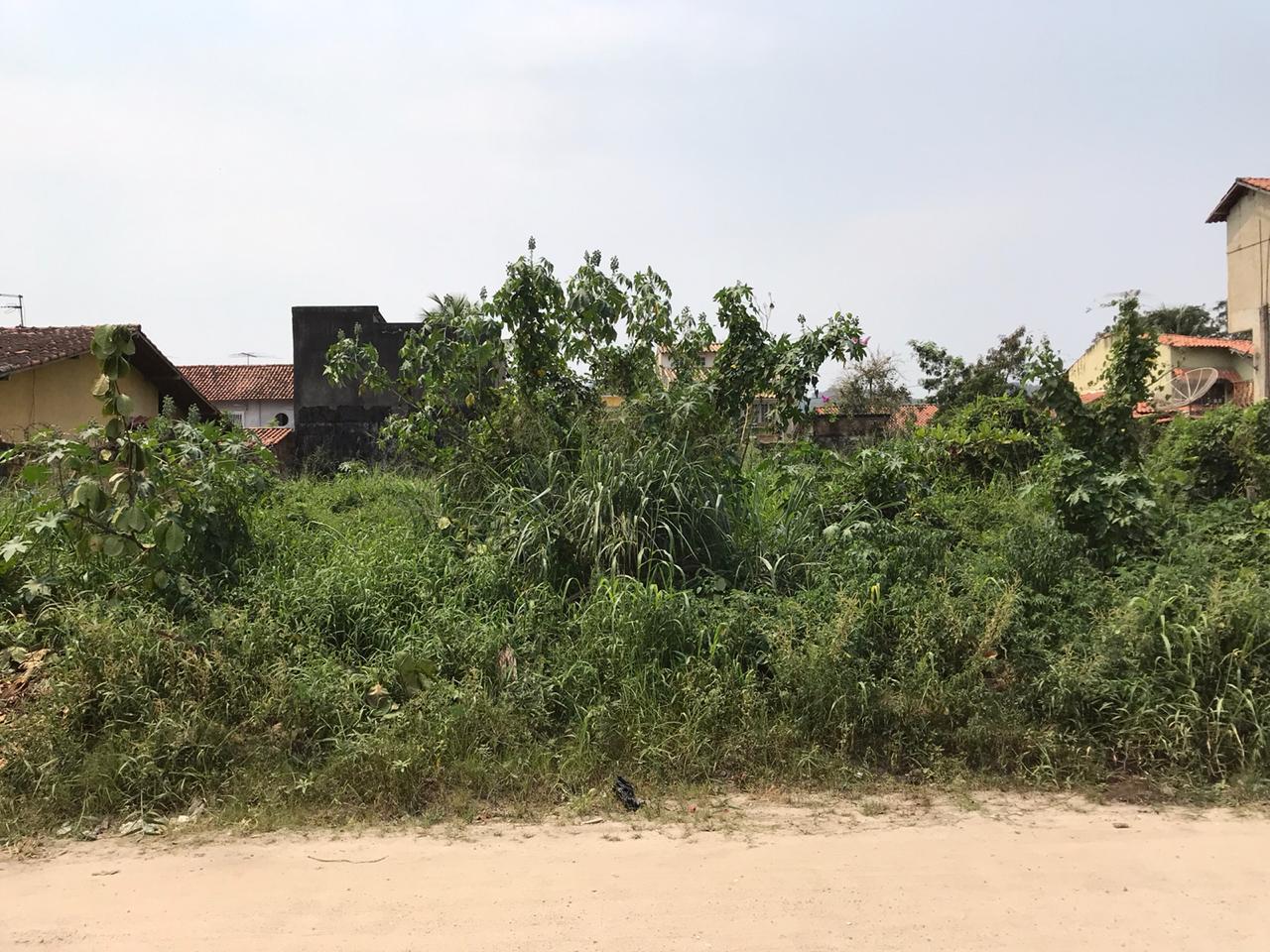 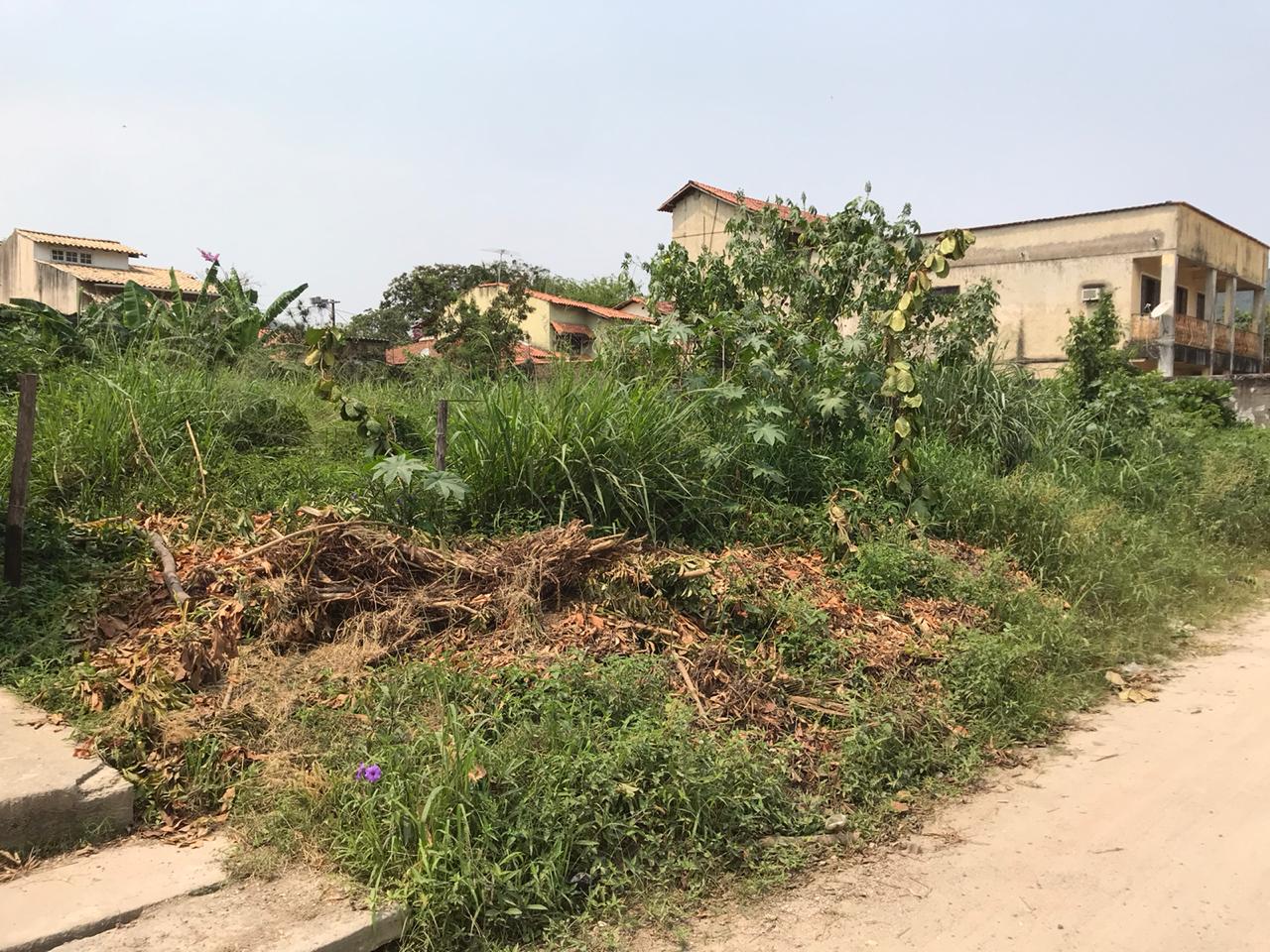 